رديفنام و نام خانوادگيشماره دانشجوييرشته تحصيليمقامعكس1مرجان هنري9110090012كارشناسي رباتيك سوم پرش طول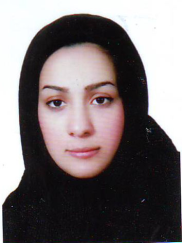 